РЕШЕНИЕ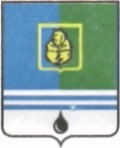 ДУМЫ ГОРОДА КОГАЛЫМАХанты-Мансийского автономного округа - ЮгрыОт «23» декабря 2014 г.                                                                                        №496-ГДО внесении дополненияв решение Думы города Когалымаот 26.09.2013 №321-ГДВ соответствии с Трудовым кодексом Российской Федерации, Уставом города Когалыма, в целях приведения муниципальных правовых актов в соответствие с действующим законодательством Российской Федерации, Дума города Когалыма РЕШИЛА:1. В решение Думы города Когалыма от 26.09.2013 №321-ГД                   «О денежном содержании лиц, замещающих должности муниципальной службы в органах местного самоуправления города Когалыма»                        (далее – Положение) внести следующее дополнение:1.1. Раздел 9 Положения дополнить пунктом 9.10. следующего содержания: «9.10. Муниципальные служащие, принятые на работу в порядке перевода из состава Думы города Когалыма, Контрольно-счетной палаты города Когалыма, Администрации города Когалыма, органов Администрации города Когалыма, обладающих правами юридического лица, и муниципального учреждения, обеспечивающего деятельность органов местного самоуправления города Когалыма, имеют право на денежное поощрение по результатам работы за год в полном объеме в случае изменения их структуры и (или) штатной численности, при условии, что такие муниципальные служащие не воспользовались своим правом на получение денежного поощрения по результатам работы за год по прежнему месту работы в текущем календарном году. При расчете денежного поощрения по результатам работы за год учитывается одна двенадцатая денежного поощрения по результатам работы за прошлый год, одна двенадцатая денежного поощрения по результатам работы за квартал, одна двенадцатая единовременной выплаты в прошлом календарном году, заработанные лицами, поступившими на муниципальную службу, на основании переданных лицевых карт за текущий и предшествующий календарный год.».2. Настоящее решение вступает в силу после его официального опубликования и распространяется на правоотношения, возникшие                  с 01.01.2014.3. Опубликовать настоящее решение в газете «Когалымский вестник».   Глава города Когалыма                                                         Н.Н.Пальчиков